Конспект занятия по рисованию во второй младшей группе «Клубочки для котят» Программное содержание:Вызвать у детей эмоциональный отклик, желание помочь.                                                                    Поддерживать речевую активность, развивать умение произносить звукоподражания громко и тихо.        Учить детей рисовать слитные линии круговыми движениями, не отрывая карандаша от бумаги; правильно держать карандаш.                                                                                                                       Закреплять знание цветов (красный, синий, зелёный, жёлтый).                                                                        Воспитывать интерес к изобразительной деятельности.Методические приёмы: Словесный, наглядный, демонстрационный.Предварительная работа: рассматривание картины «Кошка с котятами», чтение художественной литературы, беседы с детьми.Материалы к занятию: музыкальная игрушка – котёнок, шапочки с картинками котят на каждого ребёнка, корзинка, клубки ниток, цветные карандаши, мольберт, альбомные листы с нарисованным котёнком на каждого ребёнка.Ход занятия1.Организационный момент.  ( Садимся прямо, не наклоняясь над столом, ручки на коленках)2.Игровая мотивация:Дети сидят на стульчиках. За дверью раздаётся мяуканье.Воспитатель:-  Ребята, послушайте, что это за звуки?-(ответы детей) -Кто так мяукает? (Кошка).Воспитатель выглядывает за дверь и вносит кота-игрушку.- Детки, посмотрите, кто к нам пришёл?(Котёнок)-Посмотрите, какой он красивый:Как у нашего котаШубка очень хороша.Острые ушки,На лапках подушки.Как у котика усыУдивительной красы,Глазки – смелыеЗубки белые.- Давайте поздороваемся с кошечкой, погладим её (дети гладят кошечку).- А вы хотите превратиться в котят? (ответы детей).- Сейчас я вам одену волшебные шапочки и вы превратитесь в котят.(одеть шапочки)- А как котята мяукают   - громко или тихо? (ответы детей). -Давайте помяукаем как котята, тихонечко-тихонечко (дети мяукают). -А теперь как большая кошка – громко (мяукают). Молодцы.- А покажите мне, как котёнок  пьёт молочко?-Котята молочка попили и испачкались. Котятам надо умыться. Давайте покажем, как котята умываются?3. Игра «Котята» (Дети выполняют движения по тексту) . Пушистые комочкиУмыли лапкой щёчки,Умыли лапкой носик, Умыли лапкой глазки – Правый глазик, левый глазик.Умыли лапкой ушки –Правое ушко, левое ушко.А ушки у котят, как домики стоят.- А ещё котята очень любят играть клубочками.- Посмотрите, кошечка принесла нам в корзинке много клубочков. Котята  катают их, как  детки  мячики. Давайте потрогаем, какие они мягкие, приятные.- А теперь покатаем их ладошкой. Дети катают клубочки.- Здорово получается.- А почему клубочек так хорошо катается? (ответы детей). – Да, потому, что он круглый.- На что похож клубочек? (ответы детей)3. Постановка игровой и учебной задачи.-Ребята, котёнок пришёл к нам в гости не один, а со своими друзьями – котятами.Посмотрите, они прибежали прямо к вам на столики.(Раздать листы с нарисованными котятами) Давайте нарисуем им клубочки.Воспитатель обращает внимание детей на доску, где прикреплён рисунок с котёнком4. Показ и объяснение.- Посмотрите, как я нарисую клубочек.( воспитатель. рисует на большом листе маркером клубок). Воспитатель: -Рисовать будем цветными карандашами. Клубочки могут быть разного цвета. Откроем коробочки, проверим все ли карандаши на месте. Красный есть? Синий есть? Зеленый есть? Желтый есть?.- Нужно поставить карандашик на середину листа. Это начало ниточки. Начнём рисовать от центра. Круговыми движениями  рисуем по кругу клубочек. Ниточку наматываем не торопясь, аккуратно. Ниточка наматывается, наматывается и получается клубочек. Стараемся смотать клубочек побольше, а кончик ниточки дадим котёнку в лапки.(показ воспитателя) 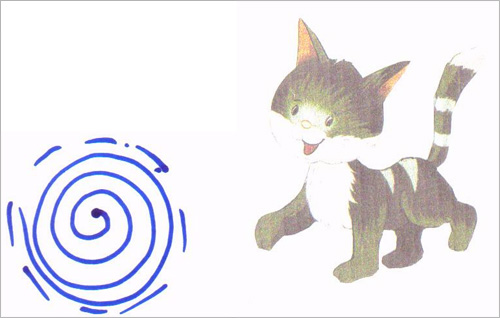 5. Самостоятельная работа.Воспитатель : - Выберите карандаш, которым вы будете рисовать клубочек, возьмите его правильно, тремя пальчиками и попробуем нарисовать клубочки сами.Во время рисования воспитатель подходит к каждому ребёнку, помогая выполнить круговые движения.6. Итог занятия.Воспитатель:                                                                                                                                                                              - Посмотрите, ребята, как обрадовались ваши котята. Какие красивые клубочки вы нарисовали! Какие клубочки получились круглые!- Какого цвета нарисовала клубочек Таня? Стёпа? Андрюша? Теперь котятам  будет с чем играть. Молодцы, ребята! Я очень рада, что мы сумели развеселить наших котят. Теперь они будут играть нашими разноцветными клубочками.                                                                                                            А сейчас послушайте стихотворение  «Котёнок» А. Барто.
Котенок.Серый котик игрунок,Брошу я тебе клубок,Ты с клубочком поиграй,Мои нитки размотай!Котенок возится с клубком:То подползет к нему тайком,То на клубок  начнет кидаться,Толкнет его, отпрыгнет вбок…Никак не может догадаться,Что здесь не мышка, а клубок.